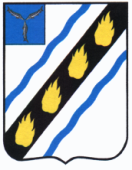 АДМИНИСТРАЦИЯ 
СОВЕТСКОГО   МУНИЦИПАЛЬНОГО  РАЙОНА САРАТОВСКОЙ ОБЛАСТИП О С Т А Н О В Л Е Н И Е от  02.06.2020   № 273р.п. СтепноеОб утверждении схемы размещения нестационарных торговых объектовна территории Советского муниципального района на 2020-2023 годыВ соответствии с Федеральными законами от 28.12.2009 № 381-ФЗ «Об основах государственного регулирования торговой деятельности в Российской Федерации», от 06.10.2003 № 131-ФЗ «Об общих принципах организации местного самоуправления в Российской Федерации», приказом министерства экономического развития  Саратовской области от 18.10.2016 № 2424 «О порядке  разработки и утверждения схемы размещения нестационарных торговых объектов», руководствуясь Уставом Советского муниципального района, администрация Советского муниципального района ПОСТАНОВЛЯЕТ:1. Утвердить схему размещения нестационарных торговых объектов, расположенных на территории Советского муниципального района, на 2020-2023 годы согласно приложению.2. Признать утратившими силу:-   постановление    администрации Советского муниципального района от  25.11.2015 № 897  «Об утверждении схемы размещения нестационарных торговых объектов на территории Советского муниципального района»;- постановление администрации Советского муниципального района от 14.08.2017 № 417 «О внесении изменений и дополнений в постановление администрации Советского муниципального района от 25.11.2015 №897»;- постановление администрации Советского муниципального района от 14.08.2017 № 417 «О внесении изменений и дополнений в постановление администрации Советского муниципального района от 25.11.2015 №897»;- постановление администрации Советского муниципального района от 23.11.2017 № 660 «О внесении изменений и дополнений в постановление администрации Советского муниципального района от 25.11.2015 №897»;- постановление администрации Советского муниципального района от 10.04.2018 № 167 «О внесении изменений и дополнений в постановление администрации Советского муниципального района от 25.11.2015 №897».2. Настоящее постановление вступает в силу со дня официального опубликования.Глава  Советскогомуниципального района                                                                С.В. Пименов                                  Богомолова С.И. 5-05-54